PTA Membership Form
                     Sept 2019- Aug 2020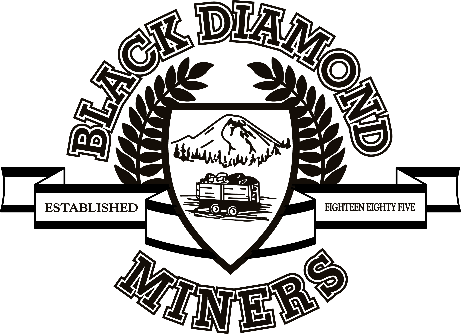 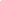 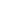 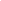 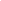 La Asociación de Padres y Maestros (PTA por sus sifras en Ingles) esta trabajando para apoyar a su hijo/a en la escuela primaria Black Diamond.  Les ayudamos a mantenerlos conectados con lo que esta pasando en nuestra escuela  por medio de correo electrico, boletín y juntas regularmente programadas.  La asociación  de Padres y Maetros los mantendran informados sobre la educación de sus hijos/as.  Gracias por apoyar nuestra escuela, nuestros maestros, y más importantes, nuestros hijos!OPCIONES DE 	❑ Individual $10  	  	❑ Familiar $20        MEMBRECIA:  	❑ Para Becas –nos pondremos en contacto con usted   	❑ Donación para las becas  ❑ $5      ❑ $10      ❑ $15      ❑  $________
NOMBRE (escriba letra molde): _______________________________________________________________

NOMBRE DE FAMILIA: (solo para membrecia familiar):__________________________________________DOMICILIO*:_____________________________________________________________________________
CORREO ELECTRICO*: _____________________________ TELEFONO*: _________________________  
     
NIÑO/NIÑOS QUE ASISTEN A BDE:

No es obligatorio obtener membrecía, pero los niños seran beneficiados por cada donación hecha a BDE.
Recuerde, tios, tias, abuelos,vecinos y amigos también pueden ser miembros de la Asociación de Padres y Maestros (PTA)!Por favor haga su cheque a nombre de “Black Diamond PTA” y regrese este formulario a la escuela con su hijo/a, o directamente a: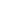 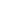 *Su información de contacto es vital para distribuir información. No será compartida. NOMBRE DEL NIÑO/AGRADOMAESTRO/A1.2.3.